О назначении публичных слушаний по обсуждению проекта по внесению изменений в Правила землепользования и застройки Янгорчинского сельского поселения Вурнарского района Чувашской Республики В соответствии со статьями 30, 31 и 32 Градостроительного кодекса Российской Федерации, Федеральным законом от 06 октября 2003 года № 131-ФЗ «Об общих принципах организации местного самоуправления в Российской Федерации», Уставом Янгорчинского сельского поселения Вурнарского района Чувашской Республики от 06 ноября 2014 № 09-01 (с изменениями от 07 июля 2015 № 05-1, от 20 октября 2015 г. № 03-01, от 6 февраля  2017 г. № 02-01,  от 3 ноября 2017 г. №12-01, 22 июня 2018 г. № 03-01, от  2 ноября 2018 года № 08-01, от  9.04.2019 г. № 03-01, от 15.11.2019 г. № 13-01, от 10.11.2020 № 03-01, от 24.09.2021 № 09-01), на основании постановления главы Янгорчинского сельского поселения Вурнарского района Чувашской Республики от 08.10.2021 № 02 «О назначении публичных слушаний по обсуждению проекта по внесению изменений в Правила землепользования и застройки Янгорчинского сельского поселения Вурнарского района Чувашской Республики», решением Собрания депутатов Янгорчинского сельского поселения Вурнарского района Чувашской Республики «Об утверждении Положения о публичных слушаниях» от 20 июля 2012 года Собрание депутатов Янгорчинского сельского поселения Вурнарского района Чувашской Республики четвертого созыва РЕШИЛО:1. Назначить публичные слушания проекта решения Собрания депутатов Янгорчинского сельского поселения Вурнарского района Чувашской Республики «О внесении изменений в Правила землепользования и застройки Янгорчинского сельского поселения Вурнарского района Чувашской Республики».2. Определить состав организационного комитета по организации и проведению публичных слушаний (далее также – организационный комитет):1) Петрова С.Р., главы Янгорчинского сельского поселения; 2) Миронова И. А., председателя постоянной комиссии по вопросам экономической деятельности, бюджету, финансам, налогам и сборам, укреплению законности и правопорядка;3) Плешковой Л.А., главного специалиста-эксперта администрации Янгорчинского сельского поселения; 4) Степановой И.Г., библиотекаря Янгорчинской сельской библиотеки;5) Степановой И.В., ведущего специалиста-эксперта.3. Место размещения организационного комитета: Чувашская Республика, Вурнарский район, с. Янгорчино, ул. Советская, д. 2а, актовый зал администрации Янгорчинского сельского поселения вурнарского района Чувашской Республики, тел.: 8(83537) 60-5-18(адрес, телефон)4. Настоящее решение вступает в силу после его официального опубликования.Председатель Собрания депутатов Янгорчинского сельского поселения                                                           И. А. МироновГлава Янгорчинского сельского поселения                                                     С.Р. Петров ПРОЕКТО внесении изменений в Правила землепользования изастройки Янгорчинского сельского поселения Вурнарского  района Чувашской Республики Внести в Правила землепользования и застройки Янгорчинского сельского поселения, утвержденных от _________  № ____ (с  изменениями, внесенными решениями Собрания депутатов Янгорчинского сельского поселения от ________ № ____,) (далее - Правила),  следующие изменения:            1) статью 43 Правил изложить в  следующей редакции:Статья 43. Градостроительный регламент зоны застройки индивидуальными жилыми домами (Ж-1)Виды разрешенного использования земельных участков и объектов капитального строительства, предельные размеры земельных участков и параметры разрешенного строительства, реконструкции объектов капитального строительства:Примечания:1. Виды разрешенного использования земельного участка установлены в соответствии с Классификатором видов разрешенного использования земельных участков, утвержденным уполномоченным федеральным органом исполнительной власти.2. Нормы предоставления земельных участков гражданам в собственность (за плату или бесплатно), в аренду из земель, находящихся в государственной или муниципальной собственности для индивидуального строительства, личного подсобного хозяйства, дачного строительства, садоводства, огородничества, устанавливаются Законом Чувашской Республики и решением Собрания депутатов Санарпосинского сельское поселение.3. Минимальная ширина земельного участка для  индивидуального жилищного строительства, ведения личного подсобного хозяйства по уличному фронту не менее – .4. Требования к ограждениям земельных участков индивидуальных жилых домов:	а) максимальная высота ограждений – ;	б) ограждение в виде декоративного озеленения – ;5. Высота гаражей – не более .6. Использование земельных участков и объектов капитального строительства в границах водоохранных зон и прибрежных защитных полос осуществлять в соответствии с требованиями статьи 65 Водного кодекса Российской Федерации.ЧĂВАШ РЕСПУБЛИКИВǍРНАР РАЙОНĚ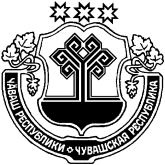 ЧУВАШСКАЯ РЕСПУБЛИКАВУРНАРСКИЙ РАЙОНÇĚРПЕЛ ЯЛ ПОСЕЛЕНИЙĚНДЕПУТАТСЕН ПУХĂВĚЙЫШǍНУ  Октябрĕн 08-мĕшĕ 2021 ç. №-10-02 лĕÇĕрпел салиСОБРАНИЕ ДЕПУТАТОВЯНГОРЧИНСКОГО           СЕЛЬСКОГО  ПОСЕЛЕНИЯРЕШЕНИЕ« 08 » октября 2021 г. № 10-02село Янгорчино№Пп/пКод (числовое обозначение) в соответствии с КлассификаторомВид разрешенного использования земельного участка (в соответствии с Классификатором видов разрешенного использования земельных участков утвержденным уполномоченным федеральным органом исполнительной власти)Параметры разрешенного строительства, реконструкции объектов капстроительстваПараметры разрешенного строительства, реконструкции объектов капстроительстваПараметры разрешенного строительства, реконструкции объектов капстроительстваПараметры разрешенного строительства, реконструкции объектов капстроительства№Пп/пКод (числовое обозначение) в соответствии с КлассификаторомВид разрешенного использования земельного участка (в соответствии с Классификатором видов разрешенного использования земельных участков утвержденным уполномоченным федеральным органом исполнительной власти)Предельная этажность зданий, строений, сооружений, этажПредельные размеры земельных участков (мин.-макс.), гаМаксимальный процент застройки, %Минимальные отступы от границ земельного участка (м)Основные виды и параметры разрешенного использования земельных участков и объектов капитального строительстваОсновные виды и параметры разрешенного использования земельных участков и объектов капитального строительстваОсновные виды и параметры разрешенного использования земельных участков и объектов капитального строительстваОсновные виды и параметры разрешенного использования земельных участков и объектов капитального строительстваОсновные виды и параметры разрешенного использования земельных участков и объектов капитального строительстваОсновные виды и параметры разрешенного использования земельных участков и объектов капитального строительстваОсновные виды и параметры разрешенного использования земельных участков и объектов капитального строительства12.1Для индивидуального жилищного строительства30,06-0,1550322.2Для ведения личного подсобного хозяйства30,1- 1,530333.4.1Амбулаторно-поликлиническое обслуживание20,01-0,560343.5.1Дошкольное, начальное и среднее общее образование20,1-5,030353.8Общественное управление20,01-0,560363.1Коммунальное обслуживание10,002-0,580174.4Магазины20,002-0,580182.1.1Малоэтажная многоквартирная жилая застройка40,06-1,050392.7.1Объекты гаражного назначения10,003-0,2801102.3Блокированная жилая застройка30,01-0,3403113.2Социальное обслуживание20,01-0,6603123.6Культурное развитие20,02-1,0803133.3Бытовое обслуживание20,01-0,5753143.7Религиозное использование20,005-5,0803153.10.1Амбулаторное ветеринарное обслуживание20,01-0,5603164.1Деловое управление20,12-0,5603174.3Рынки20,1-1,0803184.5Банковская и страховая деятельность20,05-0,5603194.6Общественное питание20,003-0,5603204.9Обслуживание автотранспорта20,04-0,6803214.9.1Объекты придорожного сервиса20,01-0,5803225.1Спорт20,01-2,0803236.8Связьh:10-70м0,003-0,5803249.3Историко-культурная деятельность10,001-0,57012511.3Гидротехнические сооружения10,01-5,0 002613.1Ведение огородничества00,01-0,3 00Вспомогательные виды и параметры использования земельных участков и объектов капитального строительстваВспомогательные виды и параметры использования земельных участков и объектов капитального строительстваВспомогательные виды и параметры использования земельных участков и объектов капитального строительстваВспомогательные виды и параметры использования земельных участков и объектов капитального строительстваВспомогательные виды и параметры использования земельных участков и объектов капитального строительстваВспомогательные виды и параметры использования земельных участков и объектов капитального строительстваВспомогательные виды и параметры использования земельных участков и объектов капитального строительства282.7Обслуживание жилой застройки10,03-0,6301